El Tribunal Supremo es el tribunal de última instancia, máxime intérprete de la Constitución y las leyes del Estado Libre Asociado de Puerto RicoDirectorio de SUPREMOAlgunos de los servicios ofrecidos por la agencia son los siguientes:Bodas – los jueces y juezas están facultados por ley para celebrar bodas dentro y fuera de los tribunales.Copias de Documentos - Los expedientes judiciales contienen todos los documentos que se presentan en los casos que se atienden en los tribunales, incluyendo las órdenes, las resoluciones y las sentencias emitidas. Directoría de Programas Judiciales - Facilitar, de un modo firme, sensible y efectivo, el desarrollo, la coordinación y la implantación de políticas, proyectos y programas que apoyen y fortalezcan la función judicial para mayor acceso a la justicia a toda la ciudadanía.Directorio de Abogados(as) –mantener el Registro Único de Abogados y Abogadas (RUA) o inventario de abogados.Examen de Expedientes JudicialesLey de Salud Mental - Peticiones de Ingreso  permite presentar una petición juramentada al Tribunal para que éste ordene que se le evalúe psiquiátricamente y de ser necesario, se le hospitalice.Negociado de Métodos Alternos para la Solución de Conflictos – tiene la  encomienda de implantar la política pública adoptada por la Rama Judicial con relación a los métodos alternos para la solución de conflictos.Oficina de Inspección de Notarías (ODIN)Órdenes de ProtecciónPrograma de Acceso para Litigantes por Derecho Propio (Pro Se) - ofrecer orientación a cualquier persona que haya decidido auto representarse en un proceso judicial.Programa Drug Court - son la rehabilitación de los participantes y la reducción de la reincidencia criminal relacionada al uso y abuso de sustancias controladas.Querellas: Ley 140 - resolver ciertas controversias en los tribunales sin necesidad de recurrir a otros procedimientos más complicados ni de tener que hacerlo mediante abogado.Rastreo e Interceptación de LlamadasServicios Legales Gratuitos - Una persona que no tenga dinero para pagar su representación legal en un caso, puede obtener gratuitamente los servicios de un abogado o de una abogada.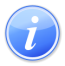 Descripción del Servicio 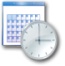 Lugar y Horario de Servicio 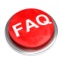 Preguntas Frecuentes